بسم الله الرحمن الرحيماختبار نهاية الفصل الدراسي الأول  – ( الدور الأول ) – للعام الدراسي 1444هـالسؤال الأول : فهم المقروء :      أم عمارة نسيبة بنت كعب من قبيلة الخزرج، وهي من الأنصار من أهل المدينة الذين نصروا النبي صلى الله عليه وسلم، عندما هاجر إليهم من مكة المكرمة. شهدت نسيبة معركة بدر الكبرى، وكانت تحمل الماء للمقاتلين تضمد الجرحى، وشاركت في معركة أحد مع زوجها زيد بن عاصم وابنيها حبيب وعبد الله، وعندما اشتدت الحرب، تكاثر المشركون وأحاطوا بالنبي يريدون قتله، ألقت نسيبة بالماء والضمادات وجردت سيفها، وثبتت مع نفر من المحاربين تدافع عن النبي الكريم حتى جرحت وأغمي عليها. وحين اشتعلت حروب الردة قتل مسيلمة الكذاب ابنها حبيب، فأقسمت نسيبة أن تقاتل هذا المشرك، فخرجت مع الجيش العربي الإسلامي بقيادة خالد بن الوليد تقاتل مسيلمة الكذاب مع ابنها عبد الله، الذي هجم علي مسيلمة وقضى عليه. وأصيبت أم عمارة بجروح عديدة وقطعت يدها ثم عادت إلى دارها بولد واحد وذراع واحدة. ولكن ذكرها بقي خالدا في سجل الأبطال الخالدين، لتصبح قدوة لنا في الدفاع عن أرضنا وكرامتنا. 8- لماذا سمي أهل المدينة الأنصار؟........................................................................9- في أي شيء نقتدي بنسيبة بنت كعب؟....................................................................10 - لماذا تكاثر المشركون حول النبي في غزوة أحد؟...............................................................................................  السؤال الثاني  : الصنف اللغوي  :  السؤال الثالث :الوظيفة النحوية  أجب حسب المطلوب 6- المسلمون متعاونون في الخير.       (أدخل على الجملة السابقة كان أو إحدى أخواتها وغير ما يلزم.) ..........................................................................................................................7- كان أخوك ذا خلق طيب.               (احذف كان من الجملة السابقة وغير ما يلزم.)........................................................................................................... 8- ليس المطر غزيرا.                       (أعرب ما تحته خط " غزيرا") ....................................................................................................................ـــــــــــــــــــــــــــــــــــــــــــــــــــــــــــــــــــــــــــــــــــــــــــــــــــــــــــــــــــــــــــــــــــــــــــــــــــــــــــــــــــــــــــــــــــــــــــــــــــــــــــــــــــــــــــــــــــــــــ  السؤال الرابع : الظاهرة الإملائية  :    ** اختر الإجابة الصحيحة :                                                                                 اكتب ما يملى عليك ........................................................................................................................................................................................................................................................................................................................................................................................................................................................................................................................................................................................................................................................................................ السؤال الخامس  : الرسم الكتابي :  أ- ضع علامة (    ) أمام العبارة الصحيحة وعلامة ( ×   ) أمام العبارة الخاطئة فيما يلي : 1- يكتب حرف الميم مطموسا في وسط الكلمة وآخرها                                   (        ) 2- من قواعد خط النسخ كتابة نقاط الحروف غير متصلة دائما                        (        ) 3- من قواعد خط النسخ كتابة الحروف ذات القوائم غير متوازية                    (        )    ب- اكتب ما يلي بخط النسخ:أنا الذي نظر الأعمى إلى أدبي            وأسمعت كلماتي من به صمم..............................................................................................................................................................................................................................................................................................................................................................................................................................................................................................................................................................................................................................................................................................................................................................................................................................................................   ـــــــــــــــــــــــــــــــــــــــــــــــــــــــــــــــــــــــــــــــــــــــــــــــــــــــــــــــــــــــــــــــــــــــــــــــــــــــــــــــــــــــــــــــــــــــــــــــــــــــــــــانتهت الأسئلةمــــع تمنياتي لكم بالـتــوفـيــق والـنـجـــاح 0إعداد قناة التعلم التفاعلينموذج الإجابة https://youtu.be/4eUozDxuTwUرابط التليجرام https://t.me/tdsglالمملكة العربية السعوديةوزارة التعليمإدارة التعليم .................مدرسة : ......................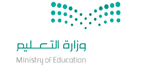 المادة : لغتي الصف : السادس الابتدائيالزمن : ساعتان اسم الطالب : ........................................................................................................الصف : السادس الابتدائي (      )سالمهارةالمهارةالدرجة الدرجة بالأرقامالدرجة بالأحرفالمصححالمراجعالمدقق1فهم المقروءفهم المقروء102الصنف اللغوي الصنف اللغوي 83الوظيفة النحويةالوظيفة النحوية84الظاهرة الإملائيةالظاهرة الإملائية85الرسم الكتابيالرسم الكتابي6المجموع النهائيالمجموع النهائي4040  101- نشأت نسيبة بنت كعب في .....      1- نشأت نسيبة بنت كعب في .....      1- نشأت نسيبة بنت كعب في .....      أ – مكة         ب – المدينة             جـ - الطائف    2- كان عمل نسيبة بنت كعب في معركة بدر ..... .    2- كان عمل نسيبة بنت كعب في معركة بدر ..... .    2- كان عمل نسيبة بنت كعب في معركة بدر ..... .    أ – القتال مع المقاتلين           ب- تعالج الجرحى وتسقي الماء              جـ ـ تشجع المقاتلين على القتال         3- كانت نسيبة تضمد الجرحى، فلماذا ألقت الضمادات في غزوة أحد؟      3- كانت نسيبة تضمد الجرحى، فلماذا ألقت الضمادات في غزوة أحد؟      3- كانت نسيبة تضمد الجرحى، فلماذا ألقت الضمادات في غزوة أحد؟      أ – لعدم وجود جرحى     ب- لانتهاء المعركة     جـ لتدافع عن النبي     4- " لماذا أقسمت نسيبة على قتال مسيلمة؟       4- " لماذا أقسمت نسيبة على قتال مسيلمة؟       4- " لماذا أقسمت نسيبة على قتال مسيلمة؟       أ – لأنه قتل ابنها      ب- لأنه أدعى النبوة        جـ ـ لأنه كذابا    5 – قائد المسلمين في حروب الردة .  5 – قائد المسلمين في حروب الردة .  5 – قائد المسلمين في حروب الردة .  أ – سعد بن أبي وقاص         ب- خالد بن الوليد           جـ - حبيب بن أم ربيعة             6- مفرد "الجرحى" .....       6- مفرد "الجرحى" .....       6- مفرد "الجرحى" .....       أ – الجرح      ب- الجريح        جـ ـ الجارح    7 – قطعت يد أم عمارة في ..... .  7 – قطعت يد أم عمارة في ..... .  7 – قطعت يد أم عمارة في ..... .  أ – غزوة بد          ب- غزوة أحد           جـ - حروب الردة             81 - اسم الفاعل  في الجملة الآتية  " الرجل عارف حقوقه " ..............1 - اسم الفاعل  في الجملة الآتية  " الرجل عارف حقوقه " ..............1 - اسم الفاعل  في الجملة الآتية  " الرجل عارف حقوقه " ..............أ - الرجلب- عارفجـ ـ حقوقه 2- الصادق محبوب من الناس           اسم المفعول في الجملة السابقة .............2- الصادق محبوب من الناس           اسم المفعول في الجملة السابقة .............2- الصادق محبوب من الناس           اسم المفعول في الجملة السابقة .............أ - الصادقب- محبوب جـ ـ الناس3- كلمة " سارق " على وزن ..............3- كلمة " سارق " على وزن ..............3- كلمة " سارق " على وزن ..............أ - فاعلب- مفعول جـ ـ فعل 4- حروف الميزان الصرفي  4- حروف الميزان الصرفي  4- حروف الميزان الصرفي  أ- فعل ب فاعل  جـ ـ مفعول  5 – الجملة التي اشتملت على اسم مفعول : 5 – الجملة التي اشتملت على اسم مفعول : 5 – الجملة التي اشتملت على اسم مفعول : أ – هذا عامل مجدب- أصبحت الحياة ميسورة جـ ـ العلم نور   6- اسم الفاعل من " كتب " 6- اسم الفاعل من " كتب " 6- اسم الفاعل من " كتب " أ – كتابة ب- مكتب جـ ـ كاتب7- اسم المفعول من " نشر " 7- اسم المفعول من " نشر " 7- اسم المفعول من " نشر " أ – ناشر ب- منشورجـ ـ منشر 8- اسم مشتق من الفعل ويدل على من وقع منه الفعل أو اتصف به:8- اسم مشتق من الفعل ويدل على من وقع منه الفعل أو اتصف به:8- اسم مشتق من الفعل ويدل على من وقع منه الفعل أو اتصف به:أ- اسم الفاعل ب اسم المفعول  جـ ـ اسم الآلة  81 – صار فعل ناسخ من أخوات كان يفيد..............1 – صار فعل ناسخ من أخوات كان يفيد..............1 – صار فعل ناسخ من أخوات كان يفيد..............أ – النفي ب- التشبيهجـ ـ التحول2-  كان وأخواتها أفعال ناسخة تدخل على الجملة الاسمية .........2-  كان وأخواتها أفعال ناسخة تدخل على الجملة الاسمية .........2-  كان وأخواتها أفعال ناسخة تدخل على الجملة الاسمية .........أ-ترفع المبتدأ وتنصب الخبر ب – تنصب المبتدأ وترفع الخبرجـ - تنصب المبتدأ والخبر 3- صار المجتهدون من الطلاب قادة.   خبر صار في الجملة السابقة ................3- صار المجتهدون من الطلاب قادة.   خبر صار في الجملة السابقة ................3- صار المجتهدون من الطلاب قادة.   خبر صار في الجملة السابقة ................أ –المجتهدون     ب ـ من الطلاب جـ ـ قادة4- ليس الطالبان مجتهدين.  إعراب كلمة مجتهدين : خبر ليس منصوب وعلامة نصبه ......4- ليس الطالبان مجتهدين.  إعراب كلمة مجتهدين : خبر ليس منصوب وعلامة نصبه ......4- ليس الطالبان مجتهدين.  إعراب كلمة مجتهدين : خبر ليس منصوب وعلامة نصبه ......أ- الفتحة  ب – الكسرة جـ- الياء5- الجملة التي كتبت بشكل صحيح   5- الجملة التي كتبت بشكل صحيح   5- الجملة التي كتبت بشكل صحيح   أ- كانت العاملاتُ مخلصاتً  ب – كانت العاملاتُ مخلصاتٍ  جـ- كانت العاملاتَ مخلصاتٌ     81 - كلمة" استعمل " همزتها همزة وصل لأنها ...........1 - كلمة" استعمل " همزتها همزة وصل لأنها ...........1 - كلمة" استعمل " همزتها همزة وصل لأنها ...........أ -فعل رباعي ب-فعل خماسي جـ ـ فعل سداسي2-  عمر ....................عبد العزيز خامس الخلفاء الراشدين         أكمل2-  عمر ....................عبد العزيز خامس الخلفاء الراشدين         أكمل2-  عمر ....................عبد العزيز خامس الخلفاء الراشدين         أكملأ- بنب - ابنجـ -  إبن3 - المجموعة التي كتبت بشكل صحيح3 - المجموعة التي كتبت بشكل صحيح3 - المجموعة التي كتبت بشكل صحيحأ - أسلم - إبراهيم  - إسمب- استخرج - أحمد - أسلمجـ ـ  إستخرج - أحمد - انتصر4 - لماذا حذفت همزة ابن في    " فتحت مصر في عهد الخليفة عمر بن الخطاب رضي الله عنه4 - لماذا حذفت همزة ابن في    " فتحت مصر في عهد الخليفة عمر بن الخطاب رضي الله عنه4 - لماذا حذفت همزة ابن في    " فتحت مصر في عهد الخليفة عمر بن الخطاب رضي الله عنهأ - لأنها وقعت بعد يا النداءب- لأنها وقعت في أول السطرجـ ـ لأنها وقعت بين علمين الثاني أب للأول